Communiqué de presseSaisir la lumière, fixer la mémoireDeux siècles de photographie en PrincipautéLe Lions Club de Monaco organisera le samedi 14 septembre 2019 à l’Hôtel Hermitage, Salon Belle Epoque, une action humanitaire ayant pour finalité l’opération cardiaque d’un enfant au centre cardio thoracique de Monaco.Cette manifestation à l’honneur du Haut Patronage de Son Altesse Sérénissime le Prince Souverain. Au cours de cette soirée caritative, M. Fouilleron Directeur du Service des Archives Photographiques du Palais Princier commentera des photos représentant le développement de la Principauté à travers l’évolution des techniques photographiques.Une présentation, une exposition de photos et un diaporama compléteront de façon ludique cette soirée découverte.Une tombola richement dotée, comportant plusieurs tableaux d’artistes contemporains, des sculptures, un bijou serti de rubis et brillants ainsi que des photographies très haute définition sur panneaux, agrémentera cette manifestation avec un objectif essentiel, rendre à un enfant toutes les chances de vivre une vie normale comme tous les enfants du monde. Le prix du dîner, inclus un billet de la tombola, est fixé à 190 Euros (n’oublions pas l’objectif de la soirée à atteindre). Les inscriptions pour cette soirée seront possibles en passant par le site www.lionsmonaco.com, ou par téléphone au 07 86 77 41 94.Svend AlbertsenPrésident 2019-2020www.lionsmonaco.com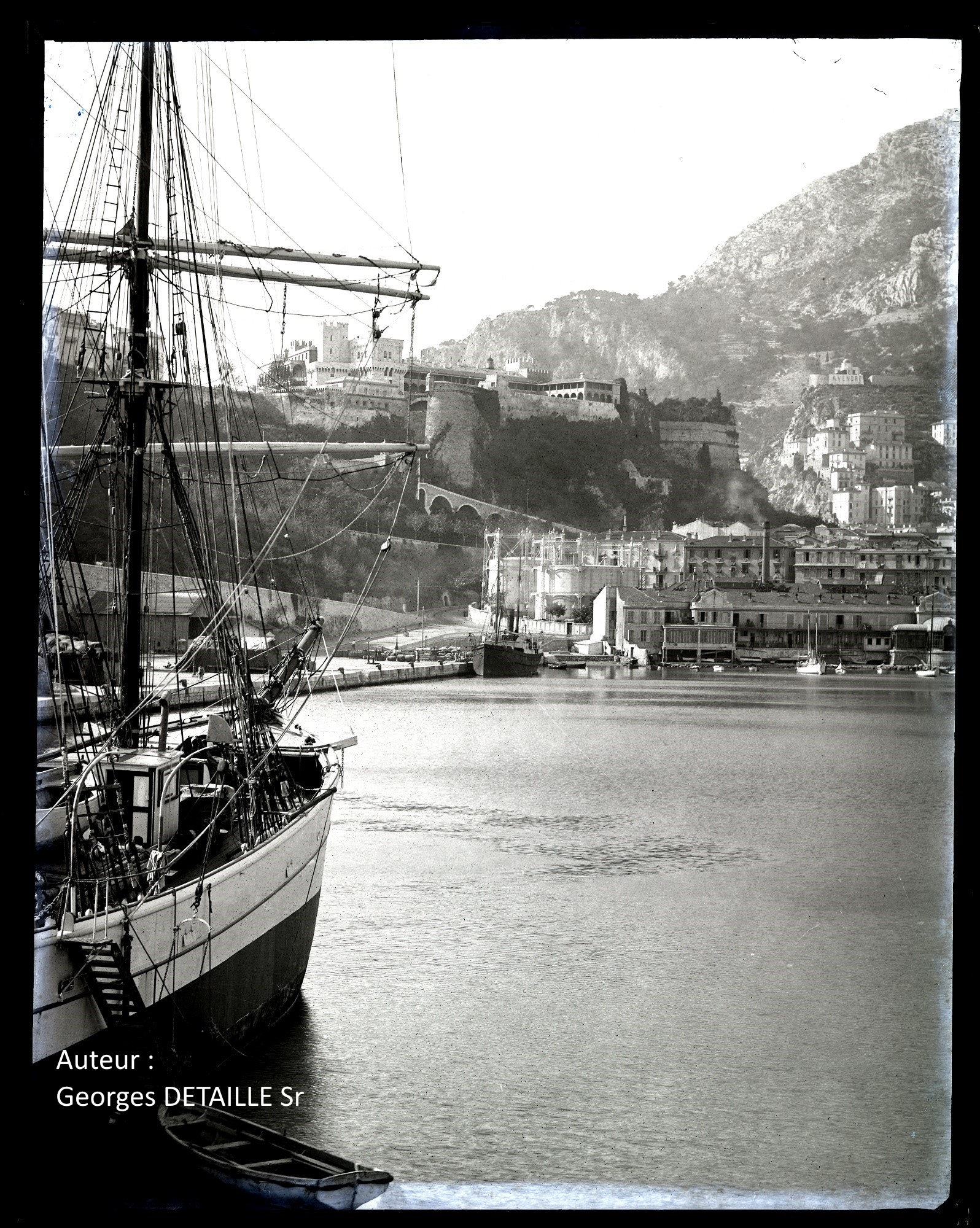 